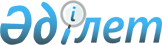 О внесении изменений в постановление акимата Буландынского района от 11 июля 2012 года № А-07/272 "Об установлении квоты рабочих мест для лиц, состоящих на учете службы пробации уголовно-исполнительной инспекции, а также лиц, освобожденных из мест лишения свободы и несовершеннолетних выпускников интернатных организаций"
					
			Утративший силу
			
			
		
					Постановление акимата Буландынского района Акмолинской области от 10 октября 2013 года № а-10/370. Зарегистрировано Департаментом юстиции Акмолинской области 4 ноября 2013 года № 3870. Утратило силу постановлением акимата Буландынского района Акмолинской области от 14 апреля 2016 года № а-04/111      Сноска. Утратило силу постановлением акимата Буландынского района Акмолинской области от 14.04.2016 № а-04/111 (вступает в силу со дня подписания).

      Примечание РЦПИ.

      В тексте документа сохранена пунктуация и орфография оригинала.

      В соответствии со статьей 31 Закона Республики Казахстан от 23 января 2001 года "О местном государственном управлении и самоуправлении в Республике Казахстан", статьей 21 Закона Республики Казахстан от 24 марта 1998 года "О нормативных правовых актах", акимат Буландынского района ПОСТАНОВЛЯЕТ:

      1. Внести в постановление акимата Буландынского района "Об установлении квоты рабочих мест для лиц, состоящих на учете службы пробации уголовно-исполнительной инспекции, а также лиц, освобожденных из мест лишения свободы и несовершеннолетних выпускников интернатных организаций" от 11 июля 2012 года № А-07/272 (зарегистрировано в Реестре государственной регистрации нормативных правовых актов № 1-7-159, опубликовано 10 августа 2012 года в газетах "Бұланды таңы" и "Вести Буланды") следующие изменения:

      преамбулу изложить в новой редакции:

      "В соответствии со статьей 31 Закона Республики Казахстан от 23 января 2001 года "О местном государственном управлении и самоуправлении в Республике Казахстан", статьей 7 Закона Республики Казахстан от 23 января 2001 года "О занятости населения", акимат Буландынского района ПОСТАНОВЛЯЕТ:";

      пункт 3 изложить в новой редакции:

      "3. Контроль за исполнением настоящего постановления возложить на заместителя акима района Есмурзину Б.К.".

      2. Настоящее постановление вступает в силу со дня государственной регистрации в Департаменте юстиции Акмолинской области и вводится в действие со дня официального опубликования.


					© 2012. РГП на ПХВ «Институт законодательства и правовой информации Республики Казахстан» Министерства юстиции Республики Казахстан
				
      Аким Буландынского района

М.Балпан
